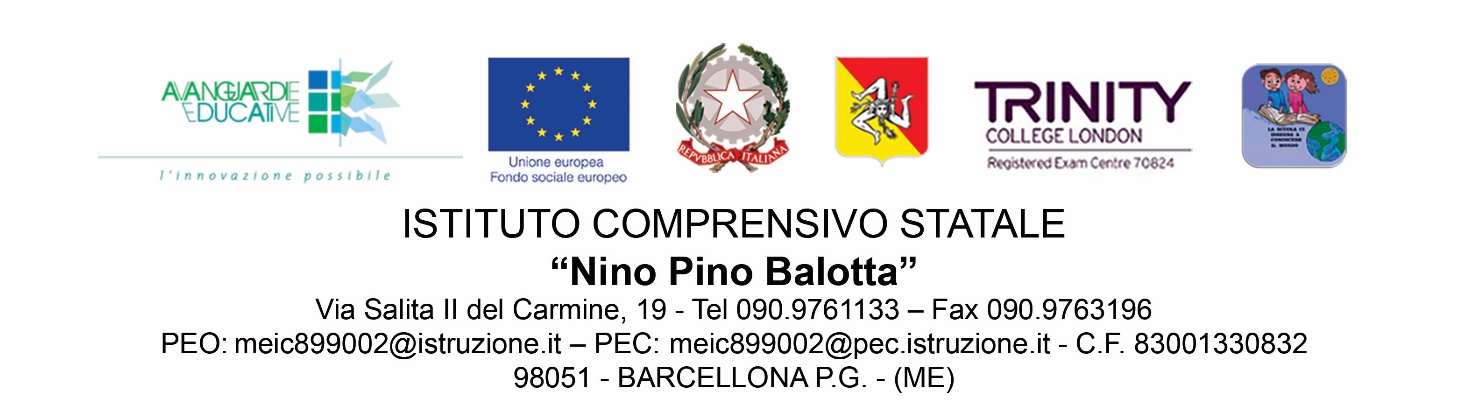 Oggetto: avvio del tempo pieno TP=40 ore con servizio di refezione scolastica da giovedì 19.10.2023 - per la scuola dell’infanzia - a.s. 2023/2024.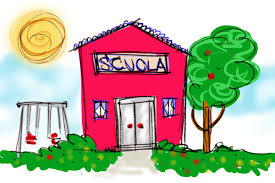 ORARIO Scuola dell’infanzia orario con tempo pieno  - (da giovedì 19.10.2023)Si raccomanda la massima puntualità in ingresso/uscita.								Il Dirigente Scolastico 								Prof. Genovese LuigiFirma autografa omessa ai sensi
dell’art. 3 del D. Lgs. N° 39/1993Primo Periodo DidatticoPrimo Periodo DidatticoPrimo Periodo DidatticoOrario in ingresso8.15Flessibilità in ingresso: 8.15 – 8.45Orario in uscita16.15Flessibilità in uscita: 15.45 – 16.15